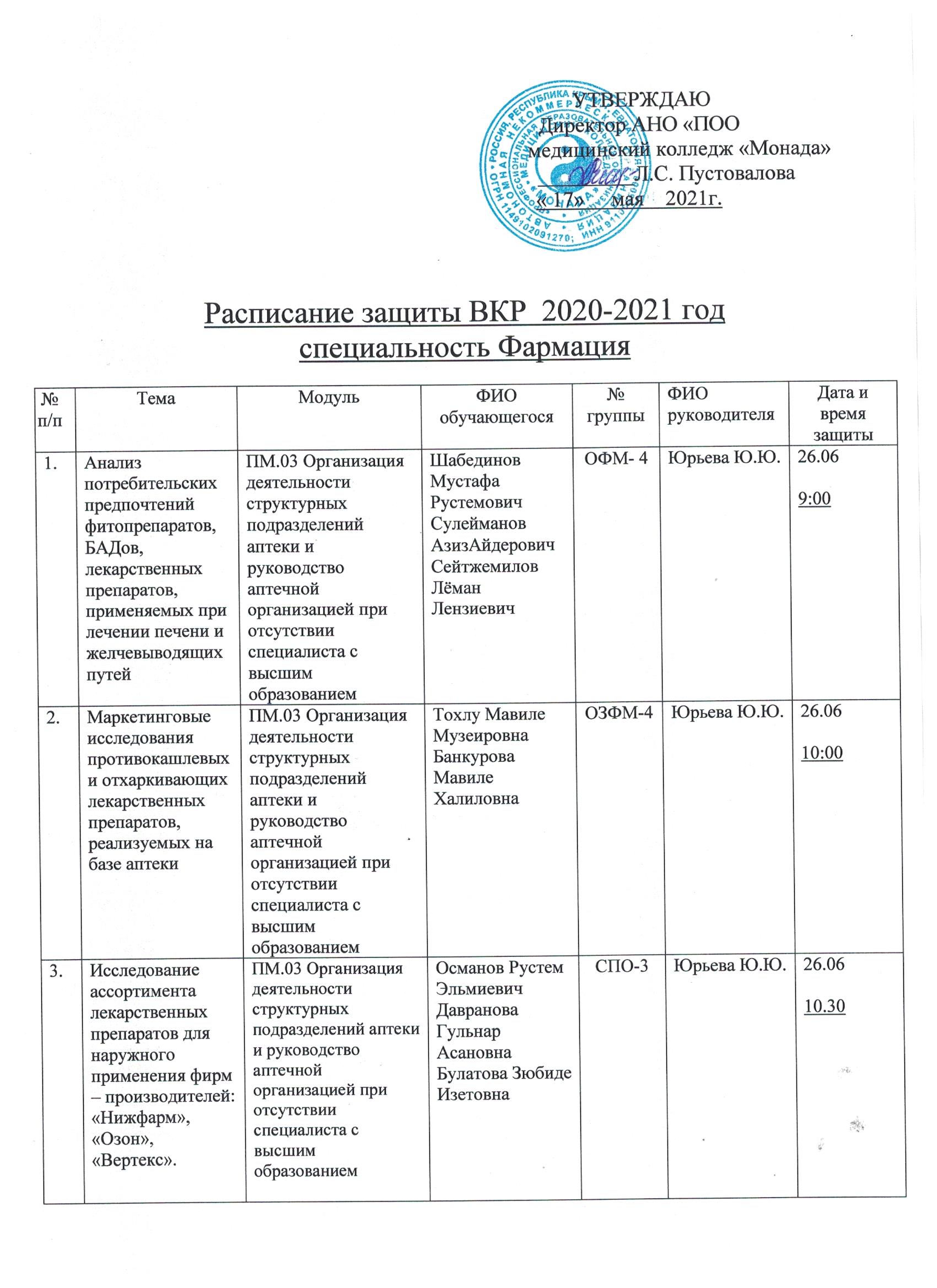 4.Обзор аптечных продаж лечебной косметики для лица (на примере аптечных организаций)ПМ.03 Организация деятельности структурных подразделений аптеки и руководство аптечной организацией при отсутствии специалиста с высшим образованиемКелямова Мелия НуфетовнаЛапкина Татьяна Витальевна0ФМ-4Юрьева Ю.Ю.26.0611.305.Анализ ассортимента гормональных препаратов для лечения эндометриозаПМ.03 Организация деятельности структурных подразделений аптеки и руководство аптечной организацией при отсутствии специалиста с высшим образованиемОсманова Айше СерверовнаСПО -3Юрьева Ю.Ю.26.0612.006.Анализ ассортимента витаминных препаратов для беременных и детей до 1 годаПМ.03 Организация деятельности структурных подразделений аптеки и руководство аптечной организацией при отсутствии специалиста с высшим образованиемИльясова Мадина СервиновнаИльясова Амина ЭльдаровнаОФМ- 4Юрьева Ю.Ю.26.0612.307.Анализ ассортимента лекарственных  препаратов, реализуемых при ринитах различной этиологииПМ.03 Организация деятельности структурных подразделений аптеки и руководство аптечной организацией при отсутствии специалиста с высшим образованиемШипилова Ирина АлександровнаХайбуллаева Сание ШевкетовнаОЗФМ - 4Юрьева Ю.Ю.26.0613.008.Ценообразование на товары аптечного ассортиментаПМ.03 Организация деятельности структурных подразделений аптеки и руководство аптечной организацией при отсутствии специалиста с высшим образованиемФедосов Владислав СергеевичОФМ- 4Юрьева Ю.Ю.26.0613.309.Пути совершенствования современных лекарственных формПМ.02 Изготовление лекарственных форм и проведение обязательных видов внутриаптечного контроляАбдуллаев Руслан МустафаевичАблязова Сусанна АбдуллаевнаСПО - 3Омельяненко О.М.16.069.0010.Факторы, влияющие на полноту вытяжки биологически активных веществ из ЛРСПМ.02 Изготовление лекарственных форм и проведение обязательных видов внутриаптечного контроляУмерова Лиля Иса кызыЛохатова Эльмаз ИбраимовнаМеметова Анифе СерверовнаОФМ- 4Омельяненко О.М.16.069.3011.Особенности изготовления и контроль качества детских лекарственных форм в условиях аптекиПМ.02 Изготовление лекарственных форм и проведение обязательных видов внутриаптечного контроляВасильева Анита ВикторовнаМитьковская Анна МихайловнаОФМ- 4Омельяненко О.М.16.0610.3012.Ветеринарные лекарственные формыПМ.02 Изготовление лекарственных форм и проведение обязательных видов внутриаптечного контроляМуртазаева Диляра ЛенмаровнаСуинова Эльнара СадыковнаОЗФМ -4Омельяненко О.М.16.0611.0013.Особенности технологии и контроля качества лекарственных форм для инъекцийПМ.02 Изготовление лекарственных форм и проведение обязательных видов внутриаптечного контроляСалюк Светлана НиколаевнаКархут Любовь СергеевнаОЗФМ -4Омельяненко О.М.16.0611.3014.Гомеопатические лекарственные формыПМ.02 Изготовление лекарственных форм и проведение обязательных видов внутриаптечного контроляКийик Зера АбдуллаевнаМуратова Медине ИскендеровнаОЗФМ -4Омельяненко О.М.16.0612.0015.Изготовление и контроль качества лекарственных форм с ядовитыми и сильнодействующими лекарственными веществамиПМ.02 Изготовление лекарственных форм и проведение обязательных видов внутриаптечного контроляРоманюк Эллина ВладимировнаЧирва Наталья СергеевнаОЗФМ - 4Омельяненко О.М.16.0612.3016.Особенности изготовления неводных растворов в условиях аптекиПМ.02 Изготовление лекарственных форм и проведение обязательных видов внутриаптечного контроляИльясова Анифе НаримановнаОЗФМ - 4Омельяненко О.М.16.0613.0017.Изучение роли катионов элементов II группы Периодической системы Д.И.Менделеева в лекарственных препаратахПМ.02 Изготовление лекарственных форм и проведение обязательных видов внутриаптечного контроляАбхаирова Сусанна РенатовнаНурмамбетова Левиза Ренатовна СПО - 3Заховаева А.С.15.069.0018.Химические реакции при применении антитоксических лекарственных средствПМ.02 Изготовление лекарственных форм и проведение обязательных видов внутриаптечного контроляАсанова Эльвина МузаферовнаОЗФМ - 4Заховаева А.С.15.069.3019.Качественный анализ на функциональные группыПМ.02 Изготовление лекарственных форм и проведение обязательных видов внутриаптечного контроляЭмирамзаева Земине МустафаевнаМенсутова Сельвина СерверовнаСПО - 3Заховаева А.С.15.0610.0020. Контроль качества лекарственных форм с окислительно – восстановительными свойствами субстанцийПМ.02 Изготовление лекарственных форм и проведение обязательных видов внутриаптечного контроляДжемалетдинова Ление ТалятовнаМемедулаева Ленара РуслановнаОЗФМ -4Заховаева А.С.15.0610.3021.Влияние функциональных групп на фармакологическую активность лекарственных препаратов, производных имидазола и пиридина ПМ.02 Изготовление лекарственных форм и проведение обязательных видов внутриаптечного контроляАбдреупова Зера  АблаевнаАблямитова Медине ЯнушовнаОФМ -4Заховаева А.С.15.0611.0022.Сравнительная характеристика химических свойств и фармакологичес-кого действия солей неорганических и органических кислотПМ.02 Изготовление лекарственных форм и проведение обязательных видов внутриаптечного контроляВольхина Александра ВитальевнаГерасимович Мария СергеевнаОЗФМ - 4Заховаева А.С.15.0611.3023.Анализ нерационального сочетания лекарственных веществ в лекарственных формахПМ.02 Изготовление лекарственных форм и проведение обязательных видов внутриаптечного контроляАджиибрагимова Динара АблякимовнаСеитасанова Асие ЭрвеновнаСПО -3Заховаева А.С.15.0612.0024.Контроль качества инъекционных растворов со стабилизирующими свойствамиПМ.02 Изготовление лекарственных форм и проведение обязательных видов внутриаптечного контроляАбдулхаирова Дживаер АзизовнаСПО -3Заховаева А.С.15.0612.3025.Лекарственные растения в терапии заболеваний желудочно – кишечного трактаПМ.01Реализация лекарственных средств и товаров аптечного ассортиментаОлишевская Ольга БорисовнаПаюк Наталья ВладимировнаОЗФМ - 4Тимохина В.О.23.069.0026.Алкалоиды – общая характеристикаПМ.01Реализация лекарственных средств и товаров аптечного ассортиментаВоронина Ольга ВадимовнаМеметова Зера ЯкубовнаОЗФМ - 4Тимохина В.О.23.069.3027.Общие правила сбора, высушивания, хранения лекарственного сырьяПМ.01Реализация лекарственных средств и товаров аптечного ассортиментаЧинай Эмине АлиевнаАблияметова Диляра Серановна ОЗФМ -4Тимохина В.О.23.0610.0028.Эфирные масла – общая характеристикаПМ.01Реализация лекарственных средств и товаров аптечного ассортиментаСенькова Лариса АлександровнаМалиновская Наталья СергеевнаСПО - 3Тимохина В.О.23.0610.3029.Лекарственные растения – источники витамина СПМ.01Реализация лекарственных средств и товаров аптечного ассортимента Абдуллаева Эмине АкимовнаЗевриева Айше КеримовнаСПО -3Тимохина В.О.23.0611.0030.Слабительные средства растительного происхожденияПМ.01Реализация лекарственных средств и товаров аптечного ассортиментаРужицкая Наталья ЮрьевнаСПО- 3Тимохина В.О.23.0611.3031.Лекарственные растения, обладающие гепатопротекторным действием. Механизм действияПМ.01Реализация лекарственных средств и товаров аптечного ассортиментаСалиева Сабина ДиляверовнаСалиева Эльвира ДиляверовнаСПО – 3ОЗФМ - 4Тимохина В.О.23.0612.0032.Ядовитые растения, их применение в медицине.ПМ.01Реализация лекарственных средств и товаров аптечного ассортиментаПестова Татьяна СергеевнаКосенко Наталья НиколаевнаБаранникова Анна ИвановнаСПО -3Тимохина В.О.23.0612.3033. Анализ спроса и потребления витаминных препаратовПМ.03 Организация деятельности структурных подразделений аптеки и руководство аптечной организацией при отсутствии специалиста с высшим образованиемЧаталова  Ление ДелаверовнаИсмаилова Сафие Ахтемовна ОЗФМ -4Адильшаева А.И. 25.069.0034.Исследование рынка ЛП для лечения орфанных заболеванийПМ.03 Организация деятельности структурных подразделений аптеки и руководство аптечной организацией при отсутствии специалиста с высшим образованиемБайрамгазиева Эльзара  АлимовнаИльясов Эрнест  АйдеровичАхмедов Тимур ТурсунпулатовичОЗФМ -4Адильшаева А.И.25.069.3035.Нейромаркетинг в аптекахПМ.03 Организация деятельности структурных подразделений аптеки и руководство аптечной организацией при отсутствии специалиста с высшим образованиемХаирова Алиме АбдуллаевнаТронина Екатерина ОлеговнаОЗФМ – 4Адильшаева А.И.25.0610.3036.Этика, деонтология при работе в аптекеПМ.03 Организация деятельности структурных подразделений аптеки и руководство аптечной организацией при отсутствии специалиста с высшим образованиемНусретова Ленуза ИбрайимовнаСеитшаева Лира РуслановнаСПО – 3Адильшаева А.И.25.0611.0037.Оценка санитарно-гигиенического режима аптекиПМ.03 Организация деятельности структурных подразделений аптеки и руководство аптечной организацией при отсутствии специалиста с высшим образованиемХайбуллаева Эвелина ДиляверовнаСПО - 3Адильшаева А.И.25.0611.3038.Техника эффективности продаж в аптекеПМ.03 Организация деятельности структурных подразделений аптеки и руководство аптечной организацией при отсутствии специалиста с высшим образованиемПашиева Эдие  ЭмелевнаМуртазаева Алие ТаировнаОЗФМ – 4Адильшаева А.И.25.0612.0039.Анализ спроса противопростудных и противогриппозных препаратовПМ.03 Организация деятельности структурных подразделений аптеки и руководство аптечной организацией при отсутствии специалиста с высшим образованиемСулейманова Зарина Юсуф - къызыОсманова Сусанна АйдеровнаСПО - 3Адильшаева А.И.25.0612.3040.Маркетинговый анализ рынка антигистаминных препаратовПМ.03 Организация деятельности структурных подразделений аптеки и руководство аптечной организацией при отсутствии специалиста с высшим образованиемАсанова Эльмира ОсмановнаМумджи Ролан ОсмановичОЗФМ -4Адильшаева А.И.25.0613.0041.Современные противовирусные средстваПМ.01Реализация лекарственных средств и товаров аптечного ассортиментаВелулаева Нияре РешатовнаСабирова Нияра АлимовнаСПО - 3Алескерова Н.П.24.069.0042.Фармацевтическое консультирование при отпуске топических деконгестантовПМ.01Реализация лекарственных средств и товаров аптечного ассортиментаИбрагимов Эмиль ЭльмаровичГолинько Назлы НасировнаОЗФМ – 4Алескерова Н.П.24.069.3043.Исследования фармацевтического рынка лекарственных препаратов для лечения и профилактики йододефицитных заболеванийПМ.01Реализация лекарственных средств и товаров аптечного ассортиментаДзюненко Ольга Дмитриевна ОЗФМ – 4Алескерова Н.П.24.0610.0044.Сопутствующие товары для детей до 3-х лет как особая категория товаров аптечного ассортиментаПМ.01Реализация лекарственных средств и товаров аптечного ассортиментаКоновал Инна НиколаевнаМуравейко Ирина ЛеонидовнаТимченко Умида ИмомиддиновнаОЗФМ – 4Алескерова Н.П.24.0610.3045.Современные противопростудные средстваПМ.01Реализация лекарственных средств и товаров аптечного ассортиментаЮнусова Диана ОсмановнаСейдаметов Эмиль ЭльмаровичОЗФМ – 4Алескерова Н.П.24.0611.3046.Изучение спроса на ассортимент современных нестероидных противовоспалительных препаратовПМ.01Реализация лекарственных средств и товаров аптечного ассортиментаУсеинова Сусанна РемзиевнаПашала Эмине РустемовнаОЗФМ - 4Алескерова Н.П.24.0612.0047.Анализ аптечного ассортимента пробиотиков и пребиотиковПМ.01Реализация лекарственных средств и товаров аптечного ассортиментаАблялимов Дилявер ЗакировичМусаханов Муслим РуслановичОФМ - 4Алескерова Н.П.24.0612.3048.Косметические средства как особая категория товаров аптечного ассортиментаПМ.01Реализация лекарственных средств и товаров аптечного ассортиментаСалиева Улькер ЭскендеровнаФаворская Мария СергеевнаОФМ – 3Алескерова Н.П.24.0613.0049.Взаимодействие и несовместимость лекарственных препаратовПМ.01Реализация лекарственных средств и товаров аптечного ассортиментаРыбак Дарья МихайловнаАбрамова Елена ВалерьевнаОЗФМ - 4Мельникова Н.В.22.069.0050.Осложнения  антибактериальной  терапииПМ.01Реализация лекарственных средств и товаров аптечного ассортиментаБелова Светлана Васильевна ОФМ - 4Мельникова Н.В.22.069.3051.Глюкокортикоиды для местного и резорбтивного действияПМ.01Реализация лекарственных средств и товаров аптечного ассортиментаСильченкова Анна ДмитриевнаТютюник Виктория ОлеговнаОФМ- 4Мельникова Н.В.22.0610.0052.Роль витаминных препаратов в лечении короновирусной инфекцииПМ.01Реализация лекарственных средств и товаров аптечного ассортиментаГрец Анастасия ВикторовнаБекирова Мерьем руслановнаОФМ -4Мельникова Н.В.22.0610.3053.Лекарственные средства, разрешенные и запрещенные в спортеПМ.01Реализация лекарственных средств и товаров аптечного ассортиментаИсмаилов Эльдар  ЛенуровичАбибуллаева Эльвина МаматкаримовнаОЗФМ - 4Мельникова Н.В.22.0611.0054.Лекарственные средства для лечения анемииПМ.01Реализация лекарственных средств и товаров аптечного ассортиментаКасянюк Ирина АлександровнаСПО - 3Мельникова Н.В.22.0611.3055.Контрацептивные лекарственные средстваПМ.01Реализация лекарственных средств и товаров аптечного ассортиментаМухамедзянова Лиля АйдаровнаХоджаева Наиле ЭскендеровнаРыженкова Оксана ГеннадьевнаОЗФМ - 4Мельникова Н.В.22.0612.0056.Лекарственные средства, влияющие на сердечно – сосудистую системуПМ.01Реализация лекарственных средств и товаров аптечного ассортиментаСмедляева Лейля ОдилжоновнаАблякимова  Ление МустафаевнаАблаева  Ферузе МустафаевнаСПО - 3Мельникова Н.В.22.0613.00